Currently, there are 22 indicators (grouped by Process of care or Outcome) that are reported on by health services as part of the submission of the six-monthly nKPI report through the Health Data Portal.When analysing nKPI results through the various QLIK nKPI Reports, users can use the different sheets contained within the report to analyse data trends for a particular health service and assess whether performance over time for indicators is improving. The table below details each of the indicators that need to be completed by health services when submitting their Nkpi report and whether a higher  or lower   result is the preferred outcome for each of these indicators (or for each result band for the Outcome indicators).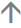 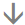 nKPI Title Indicator TypePreferred OutcomePI01Birthweight recorded >1 visitProcess of CarePI02Birthweight result >1 visitOutcomeHigh - Normal – Low - PI03Health assessments 0-14 yrs comparisonProcess of CarePI03Health assessments 15-65+ yrs comparisonProcess of CarePI05HbA1c recordedProcess of CarePrevious 6 months – Previous 12 months - PI06HbA1c resultOutcome< 53 mmol/mol – > 53 to < 64 mmol/mol – > 64 to <86 mmol/mol – > 86 mmol/mol – PI07Chronic Disease Management PlanProcess of CarePI09Smoking status recorded Process of CarePI10Smoking status resultOutcomeCurrent – Ex - Never - PI11Smoking status result – new mothersOutcomeCurrent – Ex - Never - PI12Overweight or obeseProcess of CareNot Calculated - Obese – Overweight - Normal Weight - Underweight - PI13First antenatal care visitProcess of CareBefore 11 weeks – 11 to 13 weeks - 14 to 19 weeks – 20 weeks or later – Did not attend visit - Timing not recorded - PI14Immunised against influenza – 6 months+Process of CarePI16Alcohol consumption recordedProcess of CarePI17AUDIT-C resultOutcome>4 (M) >3 (F) <4 (M) <3 (F) PI18Kidney function test Process of CareCardiovascular Disease Type II Diabetes PI19Kidney function test – eGFR resultOutcome<15 - >15 <30 - >30 <45 - >45 <60 - >60 <90 - >90 - PI19Kidney function test – ACR result (Male)Outcome<2.5 mg/mmol - <2.5 to <25 mg/mmol - >25 mg/mmol - PI19Kidney function test – ACR result (Female)Outcome<3.5 mg/mmol - <3.5 to <35 mg/mmol - >35 mg/mmol - PI20CVD assessment risk factorsProcess of CarePI21Absolute CVD risk assessment recordedOutcomeLow risk – Moderate risk - High risk - PI22Cervical screeningProcess of CarePI23Blood pressure recordedProcess of CarePI24Type 2 Diabetes and BP <= 140/90 mmHgOutcomePI25STI TestsProcess of Care